Datos Identificativos del Programa académico de recorrido sucesivoDatos de las personas asociadas a la solicitudLos datos incluidos en el apartado Responsable del Título serán los que ANECA tome en consideración para las diferentes comunicaciones asociadas con la tramitación de la solicitud.2.1 Responsable del Programa2.2 Responsable legal del ProgramaMediante esta solicitud, esta Universidad encarga a la Agencia Nacional de Evaluación de la Calidad y Acreditación (ANECA)  la evaluación del programa académico de recorrido sucesivo citado anteriormente, según lo dispuesto en el Real Decreto 822/2021, de 29 de septiembre, por el que se establece la organización de las enseñanzas universitarias y del procedimiento de aseguramiento de su calidad.En cumplimiento del Reglamento General de Protección de Datos, los datos personales que se facilitan en este formulario serán utilizados por ANECA para llevar a cabo a la acreditación institucional mencionada así como realizar cualquier comunicación y notificación que proceda en el marco de dicho procedimiento. Es necesario mi consentimiento para el tratamiento de estos datos, y sin ellos no sería posible tramitar la solicitud. La legitimación que tiene ANECA para utilizar estos datos se basa en el consentimiento manifestado por esta Universidad mediante la firma de esta solicitud, así como el ejercicio de los poderes públicos que le competen a ANECA.  En caso de recoger en esta solicitud datos personales de personas diferentes a quien la suscribe, la Universidad, como responsable del tratamiento, deberá informarlas de la comunicación de sus datos a ANECA así como la finalidad de dicha comunicación. Los datos personales que aparecen en esta solicitud no se cederán a terceros, salvo en los casos en que exista una obligación legal. Se podrá obtener confirmación sobre si en ANECA se están tratando datos personales, así como ejercer el derecho de acceso a datos personales, rectificar datos inexactos o solicitar su supresión cuando los datos ya no sean necesarios para los fines que fueron recogidos, mediante correo electrónico a dpd@aneca.es  así como otros cualquier otra información de tratamiento de datos personales.Autorizo el tratamiento de los datos personales recogidos en este formulario de acuerdo con las finalidades expuestas. Igualmente, manifiesto que informaré a las personas que figuran en este formulario de la comunicación de sus datos a ANECA con las finalidades citadas.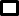 Firma de la solicitud por el Representante Legal de la Universidad.Denominación del Programa Denominación del GradoIdentificador del Grado en RUCTDenominación del MásterIdentificador del Máster en RUCTCentro de Impartición del GradoCentro de Impartición del MásterUniversidad SolicitanteNIFNombrePrimer apellido Segundo apellido Teléfono MóvilCorreo electrónicoCargoNIFNombrePrimer apellido Segundo apellido Teléfono MóvilCorreo electrónicoCargo